25.06.2020 r. 1. Kąpielowa praca plastyczna. Ozdób stroje kąpielowe wyklejając na nich dowolne wzory.. 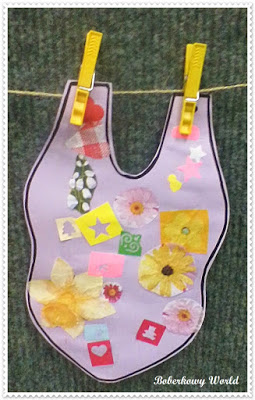 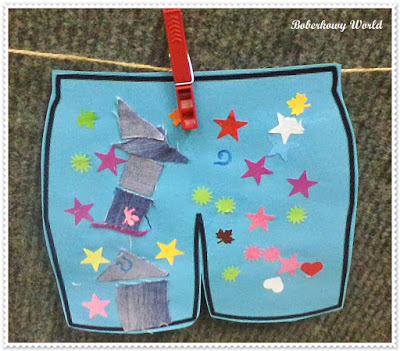 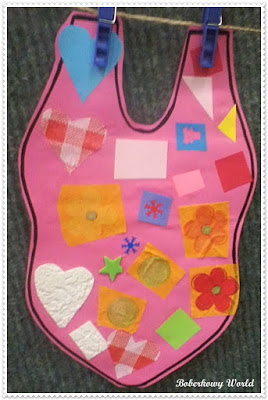 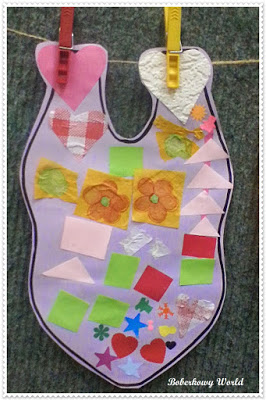 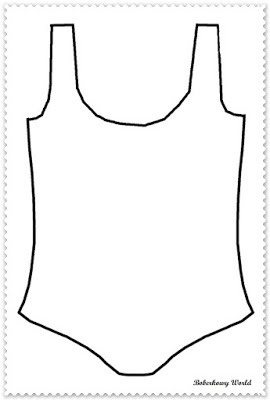 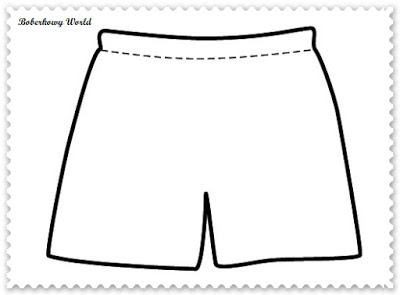 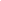 2. "Owoce"- rozwiązywanie zagadek

Po odgadnięciu nazwy owocu dzieci mówią, które z nich są owocami lata.

Na małych krzaczkach w promieniach słonka dojrzewają.
Są słodkie i pyszne, i czerwony kolor mają. (truskawki)

Ładnie pachnie żółta skórka. Kwaśny mają smak.
Zawierają witaminy, wiemy, że to są… (cytryny)

Jakie to na drzewie dojrzewają przysmaki,
które lubią jeść dzieci, dorośli i szpaki? (czereśnie)

Pomarańczowa jak marchew jest, ale okrągła też. (pomarańcza)

Babcia pestki z nich wydłubie i sok słodki z nich wyciśnie,
albo kompot ugotuje lub do ciasta doda... (wiśnie)

Gdy tylko lato się zaczyna, na krzaku dojrzewa czerwona... (malina)

Mnóstwo w niej witamin i kształt ma kuleczki.
Najsmaczniejszy i najzdrowszy sok z czarnej... (porzeczki)

Spadają z drzewa w twardej skorupie.
Lubią je dzieci i wiewiórka ze smakiem je chrupie. (orzechy)  "Truskawka" - praca plastyczna

Zerknijcie w poniższe zdjęcie i wybierzcie dowolny sposób wykonania truskawkowej pracy plastycznej.
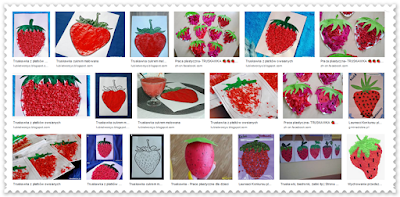 